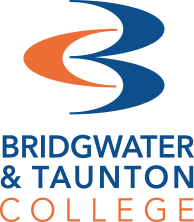 A Level English Language Lecturers
Katherine Stern  SternK@btc.ac.uk
Ashleigh Black  Blacka@btc.ac.uk Task 1One of the first topics we look at in English Language is Language Under the Microscope. Note down what you think this might mean!Next, look at the following pictures and see if you can figure out what they are:  Pic A             Pic B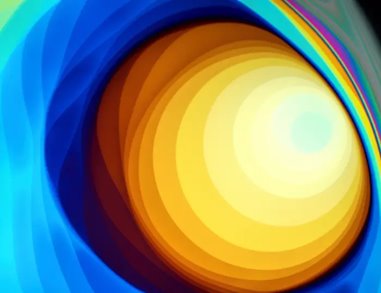 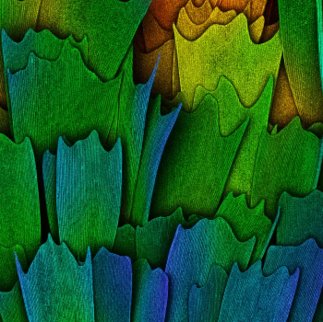    Pic C            Pic D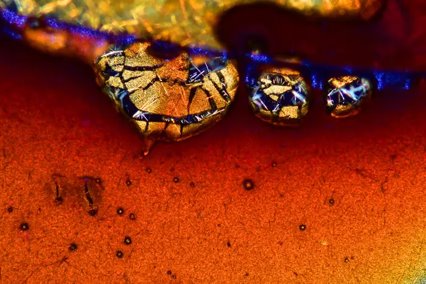 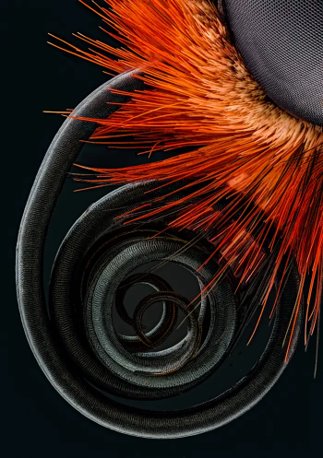 The answers are in white below. Did you guess them right?!A fairy liquid bubble. Butterfly wing. Instant coffee granules and water. Butterfly antennae Language Under the Microscope is simply looking at texts in-depth, just like these photos are! Task 2https://www.youtube.com/watch?v=Boj8VYzDAy8Watch the above video about how language is being changed by technology and note down anything that interests you! This links to our Language Change and Language and Technology topics perfectly. ----------------------------------------------------------------------------------------------------------------------------------Frequently asked questionsHow is the subject assessed? 
English Language is assessed through two 2-and-a-half-hour exam papers, plus an independent research coursework task of up to 2500 words.Why English Language?
English Language is a vital and transferrable subject, which lends itself to many different topics and situations. It teaches you valuable analysis skills, as well as creating plenty of opportunity to discuss cultural issues, and build your independent research skills, a key part of University life. What topics do you learn about?
As well as an in-depth look at the nitty gritty parts of the structure of the English Language, you also study how language has changed and developed over time; how child acquire and develop language; how key social issues, such as gender, power and technology, affect language and how to analyse spoken, as well as written, texts.  How is learning assessed?
You will have termly mock questions to assess your grade, as well as topic specific essay questions and frequent quick quizzes during lessons. 